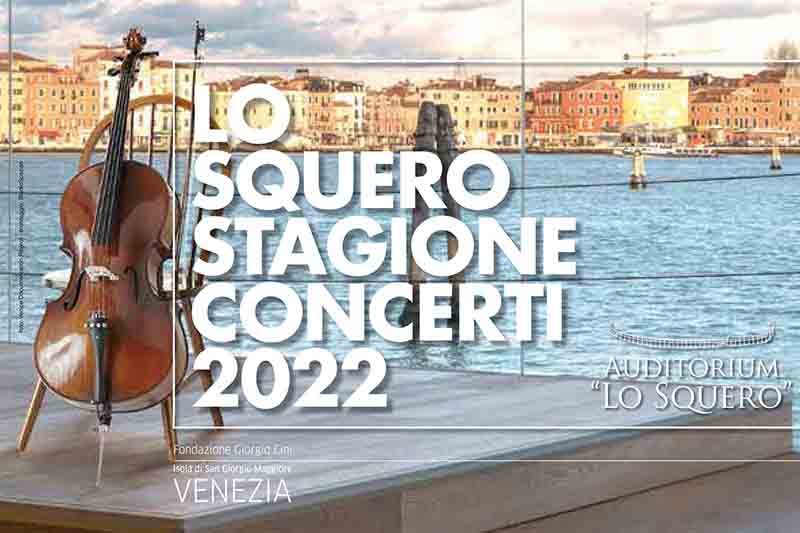 Asolo Musica Veneto Musica
Auditorium “Lo Squero” Fondazione Giorgio Cini - Venezia – Isola di San Giorgio
4 giugno – 17 dicembre 2022Si riaccendono le luci di Asolo Musica all’Auditorium “Lo Squero” della Fondazione Giorgio Cini sull’Isola di San Giorgio Maggiore a Venezia, spazio di straordinaria suggestione dove l’emozione della musica si fonde con la bellezza della laguna di Venezia.Grandi interpreti della musica classica e del jazz per 12 appuntamenti dal 4 giugno al 17 dicembre, con la direzione artistica di Federico Pupo.Per immagini in HD: https://bit.ly/Squero2022Sabato 4 giugno riprende il cammino di Asolo Musica all’Auditorium “Lo Squero”, antica officina per imbarcazioni sull’isola di San Giorgio Maggiore a Venezia e ora moderna sala da concerto che si affaccia direttamente sulla laguna, in posizione unica. La stagione, realizzata in collaborazione con la Fondazione Giorgio Cini, presenta un cartellone di dodici appuntamenti tra concerti solistici e di musica da camera, tutti di sabato pomeriggio. Una rassegna che porta i musicisti ad esplorare le trame delle partiture in un contesto che si offre come un sorprendente palcoscenico sull’acqua, permettendo al pubblico di vivere l’esperienza del concerto con una vista di impareggiabile bellezza. “Come tradizione allo Squero - illustra Federico Pupo - Johann Sebastian Bach occupa un posto di primo piano, con le esecuzioni delle Sonate e Partite per violino solo offerte da Mario Brunello e Sonig Tchakerian: a loro, si aggiunge Roberto Loreggian con le Variazioni Goldberg. La musica da camera, invece, è frequentata dal Quartetto di Venezia, il quartetto in residenza alla Fondazione Cini; completano il cartellone l’esibizione del pianista compositore Antonio Fresa e l’incursione di Rita Marcotulli e Danilo Rea, due fra i più importanti interpreti internazionali del jazz.”Il concerto di inaugurazione, sabato 4 giugno ospita il ritorno all’Auditorium “Lo Squero” del violoncellista Mario Brunello, al violoncello piccolo, impegnato nell’integrale delle Sonate e Partite per violino solo di Johann Sebastian Bach. I brani del compositore tedesco vengono presentati anche attraverso le meditazioni bibliche del monaco Lino Breda, nel contesto di una sorta di «storia biblica» che disvela la possibilità di legami profondi delle Sonate e Partite con la Sacra Scrittura: lungo tutto il percorso si aprono così cammini di senso, domande, orizzonti, riflessioni, vie di contemplazione di un mistero che ci supera, allora come oggi, più che mai attuali nel presente contesto storico.Nella parte autunnale della stagione, Mario Brunello tornerà protagonista con due eventi monografici dedicati all’intenso mondo del compositore di Eisenach, il 12 novembre e il 17 dicembre aggiungendo due nuove tappe nell’esecuzione delle Sonate e Partite per violino solo, sempre nella particolare versione per violoncello piccolo in compagnia del monaco Lino Breda.Dalle pagine di Bach si passa l’11 giugno alla fucina del mondo jazz con le colorate atmosfere evocate dal pianoforte di Rita Marcotulli, pianista e compositrice jazz tra le più affermate a livello internazionale. Per l’occasione la musicista ripercorrerà le diverse fasi della sua ricerca artistica, con musiche che nascono dall’incontro con altri campi espressivi, dal cinema alla letteratura. Il sabato successivo, il 18 giugno, tornano sul leggio le partiture di Bach con le celeberrime Variazioni Goldberg eseguite dal virtuoso cembalista Roberto Loreggian. Conclude la prima parte della stagione il concerto, intitolato A soundtrack experience, del pianista compositore Antonio Fresa in programma il 9 luglio per un evento speciale che prevede anche la visita al Labirinto Borges dell’Isola di San Giorgio.La programmazione riprende poi il 10 settembre con un altro atteso ritorno a Lo Squero, quello di Danilo Rea, tra i pianisti jazz italiani più apprezzati al mondo, pronto a trascinare il pubblico nel suo elegante universo di suoni avvolgenti e immagini raffinate dai vasti orizzonti. Segue, il 24 settembre, il prezioso violino di Sonig Tchakerian che per l’occasione si addentrerà nel vitalismo delle Sonate e Partite per violino solo di Bach rivelando la profonda nervatura di un fondamentale capitolo nella storia della produzione violinistica. Con il concerto dell’8 ottobre entra nel cartellone della stagione la musica da camera. Si comincia con un primo omaggio, nel bicentenario della nascita, a César Franck, compositore belga divenuto poi figura di riferimento nella vita musicale della Francia del secondo Ottocento, con un evento che vede sul palco la pianista Gloria Campaner e il Quartetto di Venezia, formazione in residenza alla Fondazione Giorgio Cini dal 2017. In scaletta un programma tutto francese: il Quartetto in sol minore op. 10 e L’Isle joyeuse per pianoforte solo di Claude Debussy mentre di Franck viene proposto il Quintetto per pianoforte e archi in fa minore, brano di densa e ampia scrittura, annoverato tra i lavori più celebri della produzione cameristica del compositore e organista belga-francese. Il Quartetto di Venezia torna in scena anche in altri tre appuntamenti. Si comincia il 22 ottobre con un concerto che prevede l’esecuzione del Quartetto n. 2 in do maggiore di Luigi Cherubini e il Quartetto in fa maggiore op. 135 di Ludwig van Beethoven, in un percorso che si addentra in una fitta tela di sensibilità e architetture creative. Il 26 novembre il Quartetto di Venezia, con Marco Rizzi al violino e Gabriele Carcano al pianoforte, propone un altro omaggio a César Franck. In scaletta un articolato programma che si apre con il Quartetto per archi in re maggiore di Franck, prosegue con in Augusta’s company (2022) per violino, pianoforte e quartetto d’archi del compositore americano Curt Cacioppo (classe 1951) e si conclude con il Concerto in re maggiore op. 21 per violino, pianoforte e quartetto d’archi di Ernest Chausson. Interamente dedicato alla scrittura per quartetto è il concerto del 10 dicembre che vede il Quartetto di Venezia sondare l’intima bellezza delle composizioni per tale formazione con tre brani che riflettono tre diversi momenti della produzione quartettistica: il Quartetto in sol maggiore op. 52 n. 3 di Luigi Boccherini, il Quartetto per archi n. 7 di Gian Francesco Malipiero e il Quartetto per archi in mi minore di Giuseppe Verdi. La stagione musicale, organizzata da Asolo Musica in collaborazione con Fondazione Cini allo Squero, è realizzata con il contributo di MIC – Ministero della Cultura, Regione Veneto e sostenuta dal Gruppo Pro-Gest, CentroMarca Banca, Zanta Pianoforti, Zoogami e Bellussi Spumanti.CALENDARIO E PROGRAMMA FESTIVALSabato 4 giugnoJohann Sebastian Bach, Sonate e Partite per violino solo: una storia biblicaMario Brunello violoncello piccolofr. Lino Breda meditazioni bibliche ADAMO, DOVE SEI? Sonata n. 1 in sol minore per violino BWV 1001 Partita n. 1 in si minore per violino BWV 1002 Sabato 11 giugno Squero JazzRita Marcotulli pianoforteAutoritrattoSabato 18 giugno Roberto Loreggian cembaloJohann Sebastian Bach: le Variazioni GoldbergSabato 9 luglio
Evento speciale con visita al Labirinto BorgesAntonio Fresa, pianoforteA soundtrack experience Sabato 10 settembre Squero JazzDanilo Rea pianoforte ImprovvisazioniSabato 24 settembre Sonig Tchakerian violino Johann Sebastian Bach: Sonate e Partite per violino soloPartita in Mi maggiore BWV 1006Sonata in Do maggiore BWV 1005Sabato 8 ottobreGloria Campaner pianoforteQuartetto di Venezia Omaggio a César Franck/1Claude Debussy: Quartetto in sol minore op. 10Claude Debussy: L’isle joyeuse per pianoforte soloCésar Franck: Quintetto per pianoforte e archi in fa minoreSabato 22 ottobre Quartetto di Venezia Luigi Cherubini: Quartetto n. 2 in do maggioreLudwig van Beethoven: Quartetto in fa maggiore op. 135Sabato 12 novembreJohann Sebastian Bach, Sonate e Partite: una storia biblica Mario Brunello, violoncello piccolo fr. Lino Breda, meditazioni bibliche PASSIO Sonata n. 2 in la minore per violino BWV 1003 Partita n. 2 in re minore per violino BWV 1004 Sabato 26 novembreMarco Rizzi violinoGabriele Carcano pianoforteQuartetto di Venezia Omaggio a César Franck/2César Franck: Quartetto per archi in re maggioreCurt Cacioppo: in Augusta’s company (2022) per violino, pianoforte e quartetto d’archiErnest Chausson: Concerto in re maggiore op. 21 per violino, pianoforte e quartetto d’archiSabato 10 dicembreQuartetto di Venezia Luigi Boccherini: Quartetto in sol maggiore op. 52 n. 3Gian Francesco Malipiero: Quartetto per archi n. 7Giuseppe Verdi: Quartetto per archi in mi minore Sabato 17 dicembreJohann Sebastian Bach, Sonate e Partite: una storia biblica Mario Brunello, violoncello piccolo fr. Lino Breda, meditazioni bibliche IL MONDO CHE VERRA’ Sonata n. 3 in re maggiore per violino BWV 1005 Partita n. 3 in mi maggiore per violino BWV 1006AUDITORIUM lo Squero
Fondazione Giorgio Cini – Isola di San Giorgio Maggiore – Venezia
Stagione concertistica 2022
12 concerti da sabato 4 giugno a sabato 17 dicembre 2022
Tutti i concerti avranno inizio alle 16.30
La vendita dei biglietti è aperta su 
https://www.boxol.it/asolomusica/ 
Info Asolo Musica 0423 950150 - 392 4519244
info@asolomusica.com 
www.asolomusica.com Ufficio Stampa:Studio Pierrepi – PadovaAlessandra CanellaMob. (+39) 345 7154654 canella@studiopierrepi.it 
www.studiopierrepi.it